В целях привлечения внимания детей к проблемам охраны окружающей среды и в соответствии  с муниципальной программой «Развитие образования в городе Ярославле» на 2015-2020 годы,ПРИКАЗЫВАЮ:Провести 04.06 - 05.06.2019 городскую познавательную игру «Природа родного края», посвященную Дню защиты окружающей среды (далее – Игра).Поручить подготовку и проведение Игры муниципальному образовательному учреждению дополнительного образования Ярославскому юннатскому центру «Радуга» (Яковлева Е.А.).Утвердить положение о городской познавательной игре «Природа родного  края», посвященной Дню защиты окружающей среды (приложение).Директору муниципального образовательного учреждения дополнительного образования Ярославского юннатского центра «Радуга»:Представить на согласование заместителю директора (Ильина Е.А.) смету расходов на проведение Игры;Произвести оплату расходов в соответствии со сметой за счёт средств, предусмотренных муниципальной программой «Развитие образования в городе Ярославле» на 2015 -2020 годы.Контроль за исполнением приказа возложить на начальника отдела дополнительного образования и воспитательной работы Абрамову Е.Г.Директор департамента		 						              Е.А.ИвановаПриложение  УТВЕРЖДЕНОприказом департамента образования мэриигорода Ярославля от 26.03.2019 №  01-05/258Положениео городской познавательной игре «Природа родного края»,посвященной Дню защиты окружающей средыОбщие положенияУчредителем городской познавательной игры «Природа родного края», посвященной Дню защиты окружающей среды (далее – Игра) является департамент образования мэрии города Ярославля.	Организатором Игры является муниципальное образовательное учреждение дополнительного образования Ярославский юннатский центр «Радуга» (далее – МОУ ДО  ЯрЮЦ «Радуга»).Цели и задачи Игры	Игра проводится с целью экологического просвещения и воспитания обучающихся.	Задачи Игры:привлечь внимание обучающихся к проблемам охраны трех основных сред жизни живых существ: воды, воздуха, земли;выявить педагогических работников, занимающихся изучением проблем охраны природы;поощрить команды муниципальных образовательных учреждений (далее – образовательные учреждения), принявшие участие во Всемирных днях защиты от экологической опасности (15.04. – 05.06.2019).2. Участники Игры К участию в Игре приглашаются команды городских лагерей с дневным пребыванием детей из образовательных учреждений, в состав которых входит 15 обучающихся. К конкурсной части Игры допускаются первые 12 команд, приславшие заявки до 24.05.2019вМОУДО ЯрЮЦ «Радуга» по e-mail: yargorsun@yandex.ru(приложение к Положению)или по тел.: 32-21-25, факсу: 72-20-90.3. Сроки, порядок проведения  и условия проведения Игры3.1. Игра проводится  04.06. и 05.06.2019в рамках  Всемирных дней защиты от экологической опасности в МОУ ДО  ЯрЮЦ «Радуга» по адресу ул. Юности, д. 18-а  в соответствии с графиком (по шесть команд каждый день).3.2. Игра проходит в два этапа:I этап –подготовительный (Игра образовательного учреждения).Проводится  в лагерях  с дневным пребыванием детей 03.06.2019 в форме творческой мастерской:а) каждый участник команды в рисунке отражает тему «Защити меня!» (техника исполнения свободная, формат А4);б) команда выбирает капитана, готовит представление продолжительностью не более 2 минут (название образовательного учреждения, название команды, девиз);II этап –конкурсный(Игра городская).Начало Игры в 10.30.Содержание Игры:представление команд, жеребьевка, получение капитанами команд маршрутных листов;конкурсная часть: интеллектуально-творческая игра в форме путешествия по станциям:«Флора». Задание: угадать растение;«Фауна». Задание: назвать животное;«Чистый лес». Задание: знать правила поведения человека в природе;«Экологическая викторина»;«Домашние животные». Задание: знать правила содержания домашних животных;«Домашнее задание». Задание: подготовить рисунки на тему «Защити меня!».Регламент  работы на станциях – не более 6-8 минут.3.3. По итогам Игры организуется выставка рисунков «Защити меня!», которая будет работать до 25.06.2019 в МОУ ДО ЯрЮЦ «Радуга».3.4. Выставка оформляется по станциям после окончания игры.3.5. Рисунки возвращаются представителям образовательных учреждений 26.06.2019с 9.30 до 16.30.4. Подведение итогов и награждение4.1. Подведение итогов Игры осуществляет жюри, состав которого формирует организатор. Жюри:оценивает выполнение заданий участниками Игры;определяет победителей и призеров.Итоги Игры оформляются протоколом жюри.4.2. По итогам каждого игрового дня жюри определяет 2 команды-победителя(1-е место), и 4 команды-призёра (два 2-х и два 3-х места). Победители (1-е место) и призеры (2-е и 3-е место) награждаются дипломами  учредителя I, II, III степени и призами.Контактная информация:Тел.: 32-21-25, 8(915)965-35-86Усова Наталья Геннадьевна, методист МОУДО ЯрЮЦ «Радуга».Форма заявкиЗаявка на участие в городской познавательной игре «Природа родного края»,  посвященной Дню защиты окружающей средыОбразовательное учреждение______________________________________________ФИО (полностью) ответственного исполнителя заявки, телефон/факс, электронный адресРуководитель образовательного учреждения _________________________________(подпись/расшифровка)«___»____________2019 год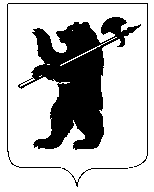 ДЕПАРТАМЕНТ ОБРАЗОВАНИЯМЭРИИ ГОРОДА ЯРОСЛАВЛЯПРИКАЗДЕПАРТАМЕНТ ОБРАЗОВАНИЯМЭРИИ ГОРОДА ЯРОСЛАВЛЯПРИКАЗДЕПАРТАМЕНТ ОБРАЗОВАНИЯМЭРИИ ГОРОДА ЯРОСЛАВЛЯПРИКАЗ26.03.201926.03.2019№ 01-05/258О проведении городской познавательной игры «Природа родного края», посвященной Дню защиты окружающей средыНазвание командыВозраст участниковФИО (полностью) педагога, должность, контактный телефонДата рождения педагога (число, месяц, год)